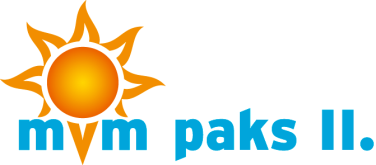 PÁLYÁZATI FELHÍVÁSAz MVM Paks II. Atomerőmű Fejlesztő Zártkörűen Működő Részvénytársaság (MVM Paks II. Zrt.) pályázatot hirdet 2016-ban diplomát szerző MSc hallgatók részére. Részmunkaidős munkavégzési lehetőség, azonnali munkakezdéssel. Részletek: Reaktorfizikus munkatárs pozícióra lehet pályázatot benyújtani, amelynek tartalmaznia kell a pályázó egyéni céljait, szakmai irányultságának indokát, illetve motivációját az MVM Paks II. Zrt-nél történő hosszú távú elköteleződésre. A pályázathoz csatolni kell - a BSc szakdolgozat témáját és rövid összefoglalóját,- az MSc diploma témáját és rövid összefoglalóját,- legalább középfokú nyelvvizsga bizonyítványának másolatát, - a pályázó BSc diploma másolatát,- a pályázó előző két félévének leckekönyv másolatát,- tanszékének ajánlását.A pozíció leírása megtalálható:az www.mvmpaks2.hu weboldalon a karrier menüpont alattTöbb meghirdetésre kerülő pozícióra is lehet pályázatot benyújtani!A pályázat értékelése a hallgató szakmai felkészültsége és motiváltsága alapján történik, ezt követően felvételi beszélgetés alapján kerül kiválasztásra a legjobb hallgató a pozíció betöltésére.A kiválasztott hallgató részére a következőket ajánljuk:magas szintű szakmai kompetenciákat igénylő pozíció és feladat,részmunkaidős (napi 4 órás) határozatlan idejű munkaszerződés, amely három hónap próbaidőt tartalmaz,kiemelt bér és a Társaság belső szabályozóinak megfelelő dolgozói juttatások,a diploma megszerzését követően, a felek kölcsönös megelégedése esetén, a pozíció teljes munkaidős betöltése, a Társaság belső szabályozóiban foglalt juttatásokkal,szakmai támogatás a tanulmányok sikeres befejezéséhez.A pályázatok benyújtásának határideje: 2016. március 20.A pályázatok eredményének kihirdetése: 2016. március 25.A pályázatokat a www.mvmpaks2.hu weboldalon a karrier menüpont, „Reaktorfizikus munkatárs – frissdiplomás program” alá kérjük feltölteni a pályázat benyújtására nyitva álló határidőig.A felmerülő kérdéseket a karrier@mvmpaks2.hu e-mail címre várjuk. 